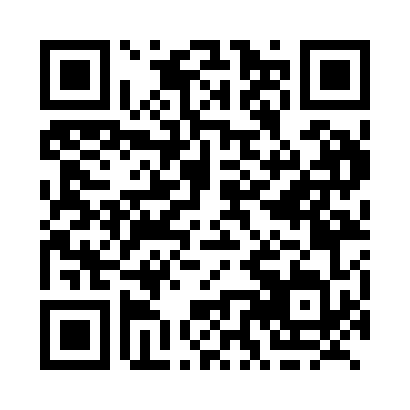 Prayer times for Inirjuaq, Quebec, CanadaMon 1 Jul 2024 - Wed 31 Jul 2024High Latitude Method: Angle Based RulePrayer Calculation Method: Islamic Society of North AmericaAsar Calculation Method: HanafiPrayer times provided by https://www.salahtimes.comDateDayFajrSunriseDhuhrAsrMaghribIsha1Mon2:323:521:137:1210:3411:532Tue2:333:531:137:1110:3311:533Wed2:343:541:137:1110:3211:524Thu2:343:551:137:1110:3111:525Fri2:353:571:147:1010:3011:526Sat2:363:581:147:1010:2911:517Sun2:374:001:147:1010:2711:508Mon2:374:011:147:0910:2611:509Tue2:384:031:147:0910:2511:4910Wed2:394:051:147:0810:2311:4911Thu2:404:061:147:0710:2211:4812Fri2:414:081:157:0710:2011:4713Sat2:424:101:157:0610:1911:4614Sun2:434:121:157:0510:1711:4615Mon2:444:141:157:0510:1511:4516Tue2:454:161:157:0410:1311:4417Wed2:464:181:157:0310:1111:4318Thu2:474:201:157:0210:0911:4219Fri2:484:221:157:0110:0811:4120Sat2:494:241:157:0010:0511:4021Sun2:504:261:156:5910:0311:3922Mon2:524:281:156:5810:0111:3823Tue2:534:301:156:579:5911:3724Wed2:544:331:156:569:5711:3625Thu2:554:351:156:559:5511:3526Fri2:564:371:156:549:5211:3427Sat2:574:401:156:529:5011:3228Sun2:584:421:156:519:4811:3129Mon2:594:441:156:509:4511:3030Tue3:014:461:156:489:4311:2931Wed3:024:491:156:479:4011:27